Nagy Mátééves beszámolóa 2019-2020-es évben végzett munka alapjánÁltalános HK-s teendők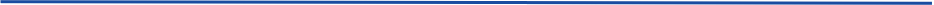 Részt vettem a Hallgatói Képviselet ülésein.Részt vettem a Külső Pályázati Bizottság ülésein.Tanulmányi Munkacsoport üléseken vettem részt.Minőségbiztosítási Bizottság üléseken vettem részt.A palyazat@vik.hk levelezőlistákra beérkező levelekre válaszoltam.Poszttal kapcsolatos teendőkSegítettem az új pályázati referensnek betanulni 2019 tavaszán, és a munkáját minden támogattam. Magánéleti problémái miatt 2019 nyarának végén átvettem a pályázati referens pozíciót. Elbíráltuk a 2018/19-es tavaszi és 2019/20-as őszi félévben leadott Khan Academy, Konzultáció, Utazási és konferencia ösztöndíj pályázatokat a Pályázati Munkacsoport tagjaival.. Közzétettük az eredményeket a honlapon, és ledokumentáltuk ezen pályázatok eredményeit.Az időszak alatt rendszeresen elkészítettük a Képviseleti, és Közéleti ösztöndíj pályázatok dokumentációját.Aquincum Institute of Technology pályázatot hirdettünk. Egyeztettem Recski Tanár Úrral a pályázat vonzóbbá tételével kapcsolatban.  A Kari BME ösztöndíj és Villanykari Közösségi Ösztöndíj pályázatok esetében a 2019/20-as őszi félévben részt vettem a pályázatok bírálásában. A 2019/20-as tavaszi félévben nem vettem részt a pályázatok bírálásában. Felkészítettem a bíráló Pályázati Munkacsoport tagokat a bírálásra. Az eredményeket közzétettük a vik.hk honlapján mindkét pályázat esetében. Végül a pályázatokat ledokumentáltuk.Tanulmányi munkacsoportban elvégzett feladatokRévszt vettem a mintatanterv felülvizsgálat projektben és az MSc villamosmérnök mintatanterv felelőse voltam. Űrlapokat készítettem a hallgatói vélemények felméréséhez, valamint koordináltam az eredmények kiértékelését.Egyéb feladatokAz év folyamán számos HK-s rendezvényen vettem részt, ezek röviden:a 2019-es nyári HK tábor,a csapatépüléseken,a 2020-as HK ZH,a 2020 tavaszi újoncképzés harmadik alkalma.Rövid szöveges értékelés az éves munkámrólA Pályázati Munkacsoport tagjaival sikeresen végrehajtottunk minden pályázati feladat, így elégedett vagyok a saját, valamint a teljes pályázati terület munkájával kapcsolatban.